OŚPI.6733.7.2020							Iłowa dn. 12-01-2021OBWIESZCZENIE BURMISTRZA IŁOWEJBurmistrz Iłowej na podstawie art. 53 ust.1 ustawy z dnia 27 marca 2003 r. o planowaniu i zagospodarowaniu przestrzennym / Dz. U. z 2020 r. poz. 293/, podaje do publicznej wiadomości, że w dniu 12-01-2021 r została wydana decyzja w sprawie ustalenia lokalizacji inwestycji celu publicznego dla inwestycji polegającej na:- budowie sieci elektroenergetycznej kablowej SN 20kV dla zasilania elektrowni fotowoltaicznych Lubieszów ABCDE i Lubieszów 19/11 Lokalizacja inwestycji: dz. nr 350/2 obręb Jankowa Żagańska, gmina Iłowa Inwestor: Enea Operator Sp zoo, ul. Strzeszyńska 58, 60-479 PoznańPełnomocnik: Andrzej Frąckowiak, Instel-Projekt, ul. Lotników 1, 65-138 Zielona Góra POUCZENIENa podstawie art. 127 § 1 i 2, art. 129 § 1 i 2 Kodeksu postępowania administracyjnego (Dz.U.2020 poz 256 z późn zm) od niniejszej decyzji służy stronom odwołanie do Samorządowego Kolegium Odwoławczego w Zielonej Górze za pośrednictwem Burmistrza Iłowej w terminie 14 dni od dnia wywieszenia niniejszego obwieszczenia.W trakcie biegu terminu do wniesienia odwołania strona może zrzec się prawa do wniesienia odwołania wobec organu administracji publicznej, który wydał decyzję. Z dniem doręczenia organowi administracji publicznej oświadczenia o zrzeczeniu się prawa do wniesienia odwołania przez ostatnią ze stron postępowania, decyzja staje się ostateczna i prawomocna, co oznacza, iż decyzja podlega natychmiastowemu wykonaniu i brak jest możliwości zaskarżenia decyzji do Wojewódzkiego Sądu Administracyjnego. Nie jest możliwe skuteczne cofnięcie oświadczenia o zrzeczeniu się prawa do wniesienia odwołania.Zgodnie z art. 53 ust. 6 ustawy o planowaniu i zagospodarowaniu przestrzennym odwołanie od decyzji o ustaleniu lokalizacji inwestycji powinno zawierać zarzuty odnoszące się do decyzji, określać istotę i zakres żądania będącego przedmiotem odwołania oraz wskazywać dowody uzasadniające to żądanie.Zgodnie z art. 53 ust. 6 ustawy o planowaniu i zagospodarowaniu przestrzennym odwołanie od decyzji o ustaleniu lokalizacji inwestycji powinno zawierać zarzuty odnoszące się do decyzji, określać istotę i zakres żądania będącego przedmiotem odwołania oraz wskazywać dowody uzasadniające to żądanie.									//Burmistrz Iłowej//Obwieszczenie zamieszczono na stronie internetowej tut .Urzędu www.ilowa.pl zakładka BIP- na tablicy ogłoszeń Urzędu Miejskiego przy ul. Żeromskiego 25, 68-120 Iłowa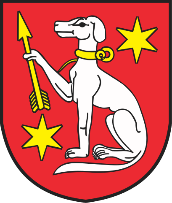 Burmistrz Iłowejul. Żeromskiego 2768-120 Iłowa068 368 14 00www.ilowa.plilowa@ilowa.pl